PREVERJANJE ZNANJA IZ MATEMATIKE3. razred1. Z besedo in ulomkom zapiši, kolikšen del celote je označen.2. V telovadnici je 18 žog. Obkroži eno šestino žog. 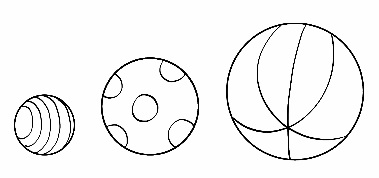 Koliko žog si obkrožil?Odgovor: _________________________________________________3. Izračunaj.3 · 8 – 4 = _________________       7 + 4 · 6 = _______________4 · 9 – 5 · 4 = ________________   9 +  0 · 7 = ________________  4. Poimenuj telesa in like._________________             ______________        ________________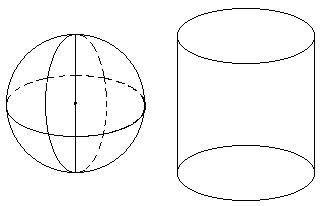 ______________               ________________            _______________________________      ____________________           ____________5. Izpolni preglednico.6. Opiši lik.______________________________________________________________________________________________________________________________________________________7. Preberi trditve in ustrezno obkroži. Kvader ima 12 robov in 6 oglišč.				DA		NEKvadrat omejujejo tri enako dolge stranice.		DA		NEKocka ima 6 enako velikih ploskev.			DA		NEPravokotnik ima po dve in dve stranici enako dolgi.  DA	NE8. Reši.Obkroži eno polovico zvezd.Obkroži    zvezd.9. Obkroži večkratnike števila 6 z modro barvo, večkratnike števila 9 pa z zeleno barvo.Katero število si obkrožil z obema barvama? _________________Zakaj? _____________________________________________Napiši večkratnike števila 6._________________________________________________________10. Trije otroci so stari 20 let. Vida je stara 6 let, Domen dvakrat toliko in Živa tretjino toliko kot Vida. Koliko je star Domen? Koliko je stara Živa?R: O:_______________________________                         kvaderstožeckroglaŠt. ploskev3Št. robovŠt. oglišč0